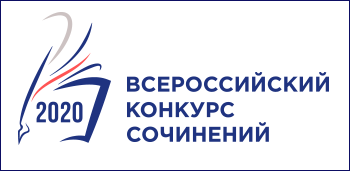 Протокол оценивания работ участников школьного (муниципального, регионального) этапа Всероссийского конкурса сочиненийОбразовательная организация (муниципалитет, субъект Российской Федерации ______________________________________________Дата _______________________________________________________________________Председатель Жюри ___________________ /____________________________/  подпись                      расшифровка подписиЧлены Жюри: № 1     ___________________ /____________________________/  подпись                      расшифровка подписи№ 2     ___________________ /____________________________/  подпись                      расшифровка подписиМП4-5 классы4-5 классы4-5 классы4-5 классы4-5 классы4-5 классыОценкаФ.И.О. участника (полностью)член жюри №1член жюри №2Итог6-7 классы6-7 классы6-7 классы6-7 классы6-7 классы6-7 классыОценкаФ.И.О. участника (полностью)член жюри №1член жюри №2Итог8-9 классы8-9 классы8-9 классы8-9 классы8-9 классы8-9 классыОценкаФ.И.О. участника (полностью)член жюри №1член жюри №2Итог10-11 классы10-11 классы10-11 классы10-11 классы10-11 классы10-11 классыОценкаФ.И.О. участника (полностью)член жюри №1член жюри №2ИтогОбучающиеся образовательных организаций системы СПООбучающиеся образовательных организаций системы СПООбучающиеся образовательных организаций системы СПООбучающиеся образовательных организаций системы СПООбучающиеся образовательных организаций системы СПООбучающиеся образовательных организаций системы СПООценкаФ.И.О. участника (полностью)член жюри №1член жюри №2Итог